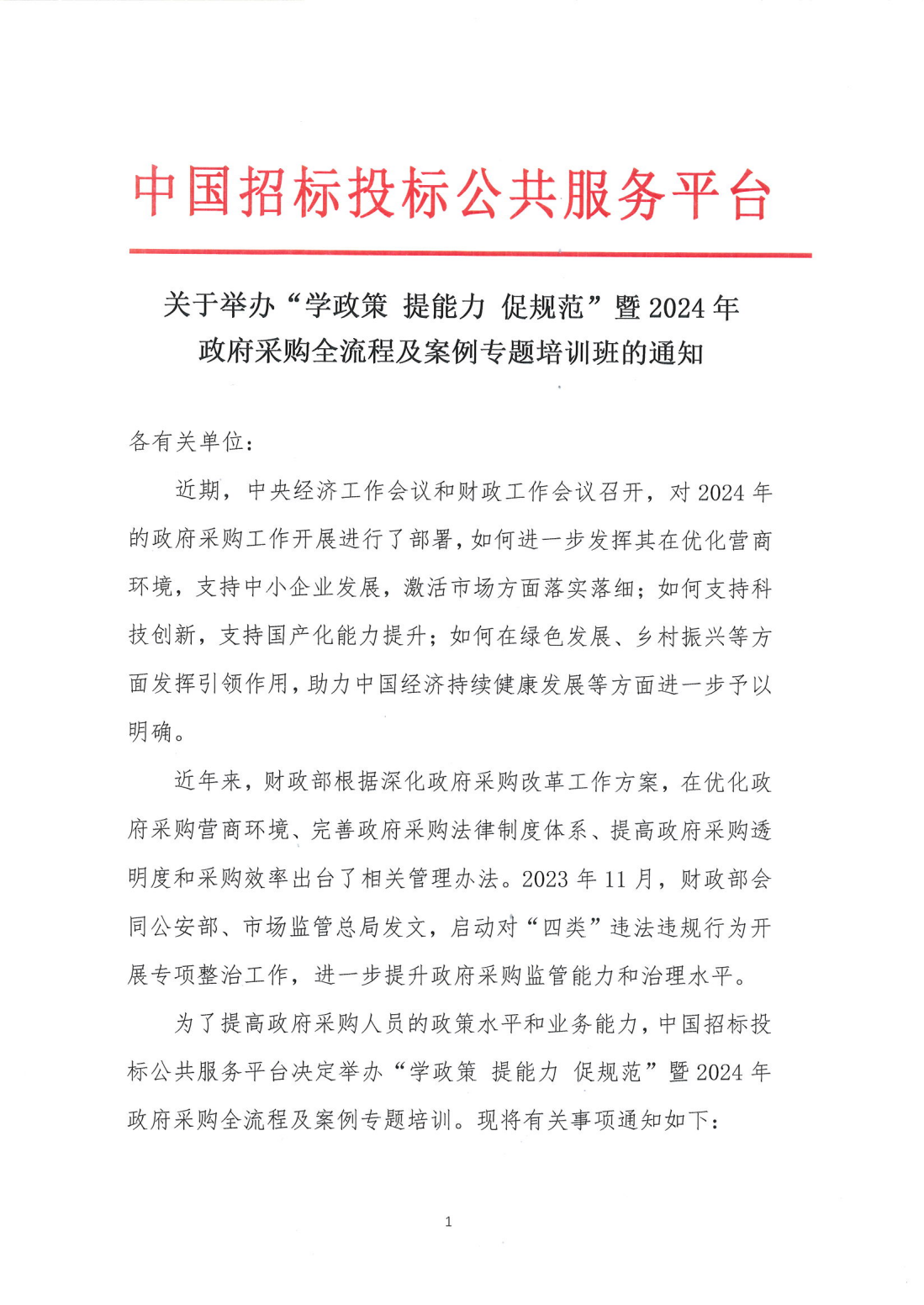 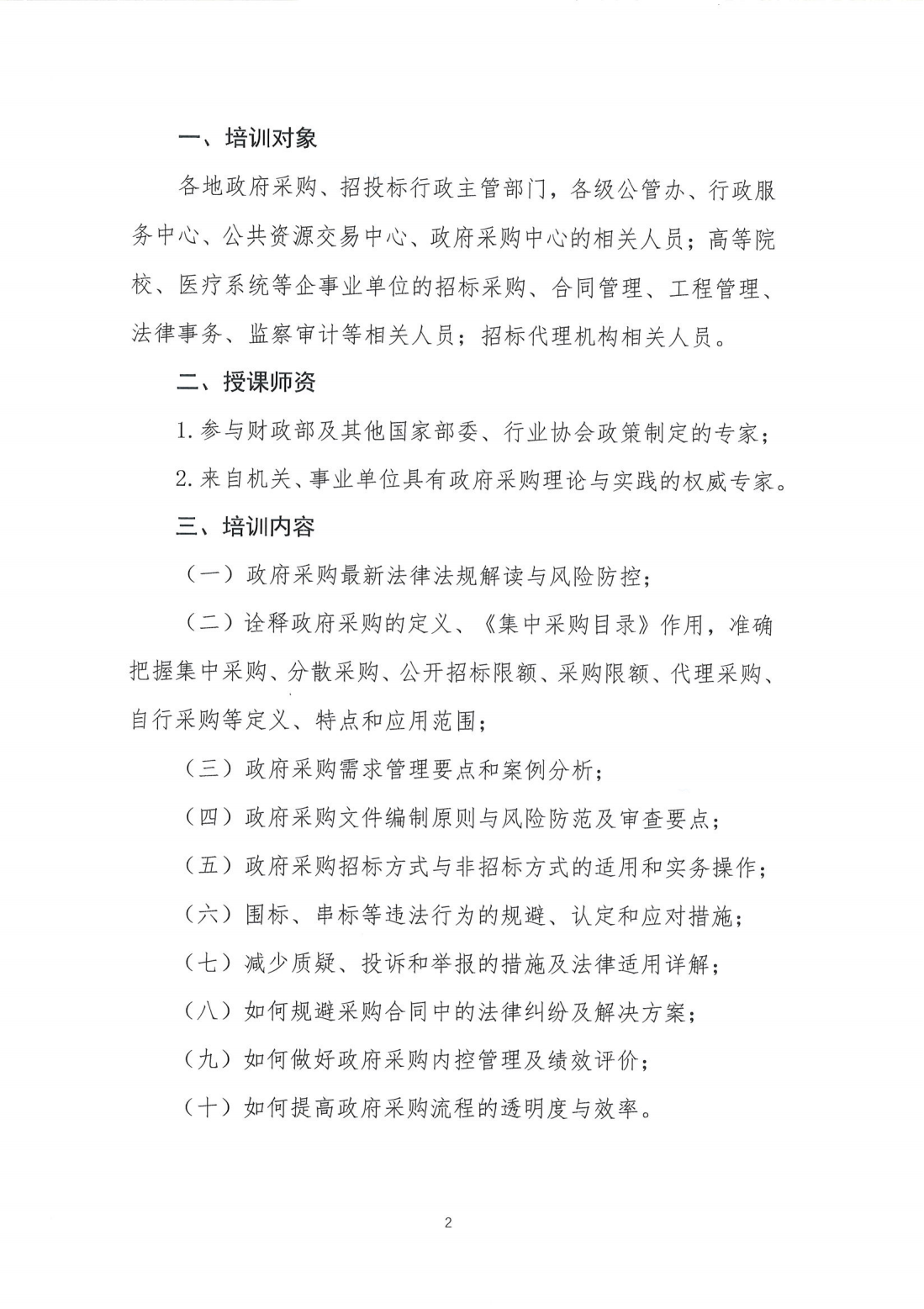 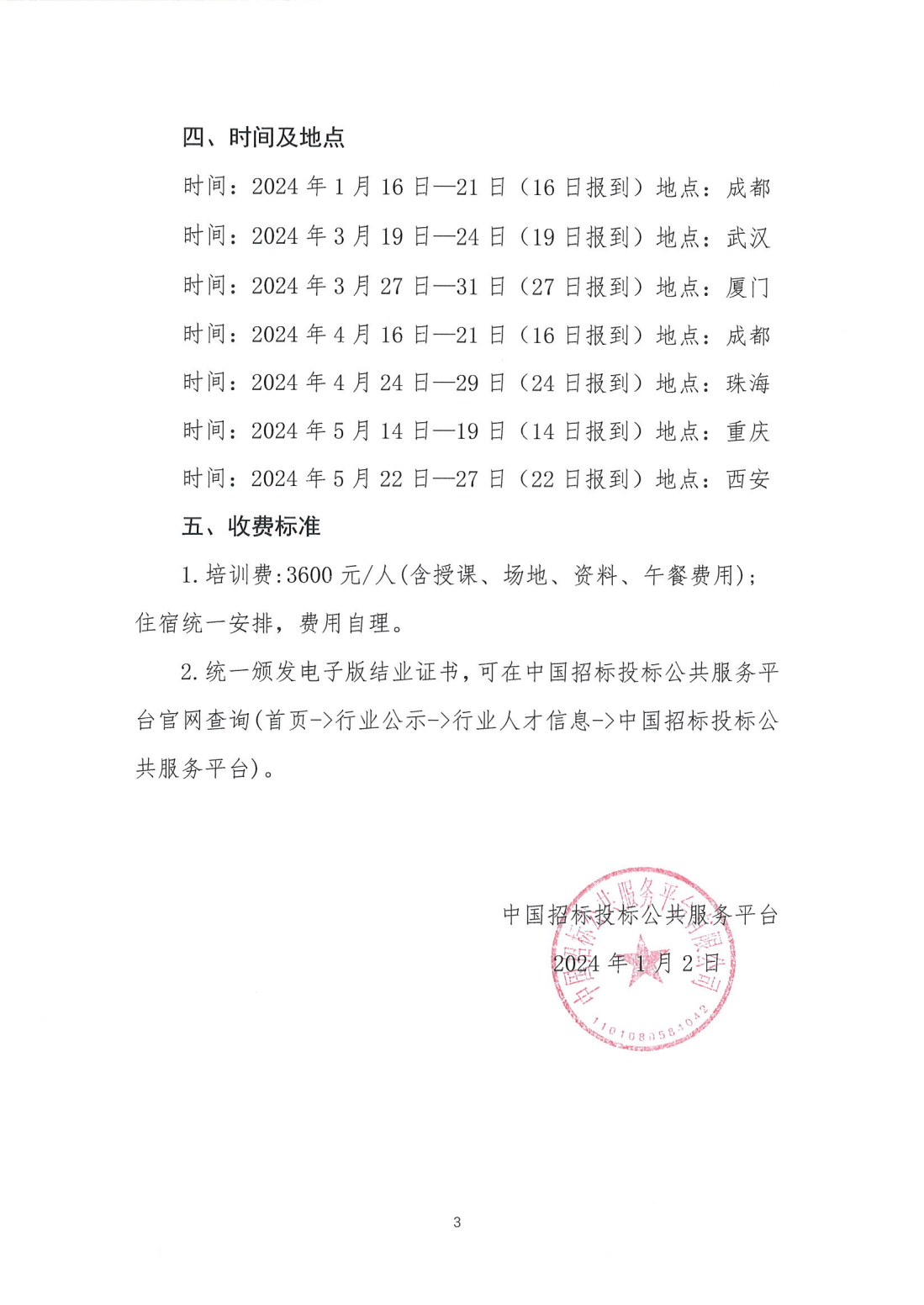 附件：“学政策 提能力 促规范”暨2024年政府采购全流程及案例专题培训班报名回执表备注：1.此表可复制，汇总名单后发送至会务组；      2.以上课题可提供企业内训并提供企业制度优化咨询服务；3.报名负责人：聂红军 主任18211071700（微信）   电  话：13141289128      邮    箱：zqgphwz@126.com  qq咨询：3177524020        网    址：http://www.zqgpchina.cn*单位名称*审批人*职 务*手 机*联系人*职 务*手 机*姓 名*性 别*职 务*部 门*手  机*手  机*发票要求□增值税普通发票      □增值税专用发票□增值税普通发票      □增值税专用发票□增值税普通发票      □增值税专用发票□增值税普通发票      □增值税专用发票□增值税普通发票      □增值税专用发票*发票信息普票填写1-2 专票填写1-41.开票单位：2.纳税人识别号：3.地址、电话：4.开户行、账号： 1.开票单位：2.纳税人识别号：3.地址、电话：4.开户行、账号： 1.开票单位：2.纳税人识别号：3.地址、电话：4.开户行、账号： 1.开票单位：2.纳税人识别号：3.地址、电话：4.开户行、账号： 1.开票单位：2.纳税人识别号：3.地址、电话：4.开户行、账号： *住宿安排□单住  □合住  □自行□单住  □合住  □自行□单住  □合住  □自行*参会地点汇款账户名  称：北京中建科信科技服务有限公司银行账号：0200004609200585085开户行：中国工商银行股份有限公司北京公主坟支行名  称：北京中建科信科技服务有限公司银行账号：0200004609200585085开户行：中国工商银行股份有限公司北京公主坟支行名  称：北京中建科信科技服务有限公司银行账号：0200004609200585085开户行：中国工商银行股份有限公司北京公主坟支行名  称：北京中建科信科技服务有限公司银行账号：0200004609200585085开户行：中国工商银行股份有限公司北京公主坟支行名  称：北京中建科信科技服务有限公司银行账号：0200004609200585085开户行：中国工商银行股份有限公司北京公主坟支行